Проект закона Камчатского края внесен депутатом Законодательного Собрания Камчатского края Лимановым А.С.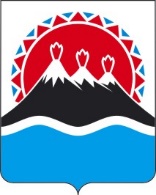 ЗаконКамчатского краяО внесении изменений в Закон Камчатского края"О классных чинах государственной гражданской службыКамчатского края"Принят Законодательным Собранием Камчатского края"___"_______________ 2020 годаСтатья 1Внести в Закон Камчатского края от 04.12.2008 № 169 "О классных чинах государственной гражданской службы Камчатского края" (с изменениями от 05.03.2010 № 387, от 06.06.2011 № 618, от 24.10.2011 № 667, от 24.12.2012 № 171, от 01.04.2014 № 406, от 05.07.2019 № 357) следующие изменения:1) в статье 4:а) часть 8 изложить в следующей редакции:"8. В качестве меры поощрения за особые отличия в краевой гражданской службе классный чин краевому гражданскому служащему может быть присвоен:1) до истечения срока, установленного для прохождения краевой гражданской службы в соответствующем классном чине, но не ранее чем через шесть месяцев пребывания в замещаемой должности краевой гражданской службы, – не выше классного чина, соответствующего этой должности краевой гражданской службы;2) по истечении срока, установленного для прохождения краевой гражданской службы в соответствующем классном чине, - на одну ступень выше очередного классного чина, соответствующего замещаемой должности краевой гражданской службы, в пределах группы должностей краевой гражданской службы, к которой относится замещаемая должность краевой гражданской службы.";б) в части 9 слова "проводится проверка, предусмотренная частью 1 приложения" заменить словами "проверка, предусмотренная частью 1 приложения 1";2) часть 3 статьи 6 изложить в следующей редакции:"3. Классные чины без сдачи квалификационного экзамена присваиваются на основании представления непосредственного руководителя краевого гражданского служащего по форме согласно приложению 1 к настоящему Закону краевым гражданским служащим, замещающим на определенный срок полномочий должности краевой гражданской службы категории "руководители", относящиеся к высшей группе должностей краевой гражданской службы, и краевым гражданским служащим, замещающим должности краевой гражданской службы без ограничения срока полномочий, а также в качестве меры поощрения за особые отличия в краевой гражданской службе.";3) в обозначении приложения слова "Приложение к Закону" заменить словами "Приложение 1 к Закону".Статья 2Настоящий Закон вступает в силу после дня его официального опубликования.Временно исполняющий обязанностиГубернатора Камчатского края                                                     В.В. СолодовПояснительная запискак проекту закона Камчатского края "О внесении изменений в Закон Камчатского края "О классных чинах государственной гражданской службы Камчатского края"Настоящий законопроект разработан в целях уточнения отдельных положений статей 4 и 6 Закона Камчатского края от 04.12.2008 № 169 "О классных чинах государственной гражданской службы Камчатского края", а также в целях устранения технико-юридических недостатков.ПЕРЕЧЕНЬзаконов и иных нормативных правовых актов Камчатского края, подлежащих разработке и принятию в целях реализации Закона Камчатского края "О внесении изменений в Закон Камчатского края "О классных чинах государственной гражданской службы Камчатского края", признанию утратившими силу, приостановлению, изменениюВ связи с принятием проекта закона Камчатского края "О внесении изменений в Закон Камчатского края "О классных чинах государственной гражданской службы Камчатского края" не потребуется разработка и принятие, признание утратившими силу, приостановление, изменение законов и иных нормативных правовых актов Камчатского края.Финансово-экономическое обоснованиек проекту закона Камчатского края "О внесении изменений в Закон Камчатского края "О классных чинах государственной гражданской службы Камчатского края"Принятие настоящего законопроекта не потребует дополнительного финансирования из краевого бюджета.